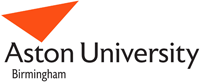 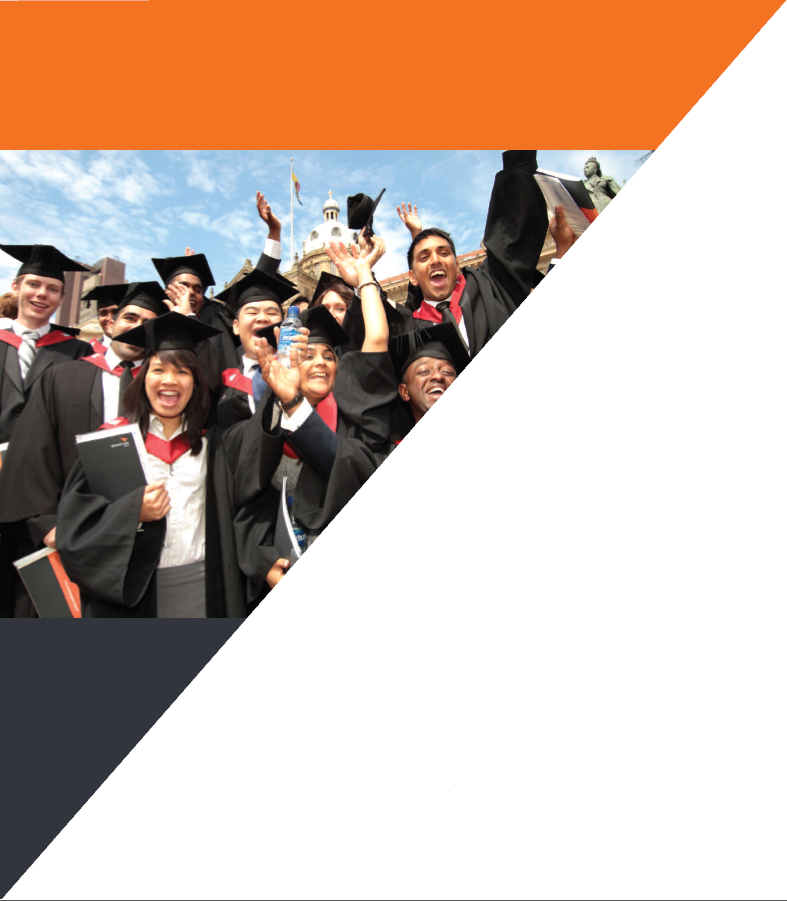 Appointment details (Economics & Strategy Group) Teaching FellowClosing date Friday 27 September 2013Ref: R130204ContentsAbout Aston University Welcome from the Vice-Chancellor, Professor Dame Julia KingAbout Aston UniversityJob descriptionPlease note that dependent upon the skills and experience of the applicant, this position may be offered at either a Grade 8 or Grade 9. Please refer to the relevant sections of the Role Description and Person Specification.For Grade 9, applicants for the teaching fellow position should preferably have a doctorate in economics or a related area (including management), but candidates with MSc/MBA and significant teaching experience in the relevant subject areas will be consideredJob PurposeTo contribute to, develop and enhance the teaching activities of the Economics and Strategy Group (ESG) and Aston Business School (ABS) by taking responsibility for delivery and assessment of courses and (Grade 9 only) management and development of courses. ResponsibilitiesTeachingTo deliver teaching of the highest quality to undergraduate and postgraduate students, in the area of strategy (and also in other areas of ESG’s needs) and to carry out the associated examining processes.To be responsible for the design and content of specific areas of teaching and learning within the School’s undergraduate and postgraduate programmes. 
To provide academic support and advice to undergraduate and postgraduate students.

To cooperate with colleagues in the continuous review and development of programmes and the curriculum. To engage in the regular evaluation and development of modules for which you have responsibility, in terms of content, delivery and assessment.To use of a range of methods and techniques in teaching, learning and assessment.
To supervise undergraduate and postgraduate dissertation projects in line with expectations of other academic members of the group.To contribute to developing teaching activities within the group and throughout the School.
To undertake a leadership role within teaching including, but not limited to becoming a Course Director. (Grade 9 only)
Act as a mentor for new teaching staff. (Grade 9 only)Other related activities and functionsTo carry out specific (School and/or University) roles and functions as may be reasonably required, these being equitably distributed across the academic staff. To engage in training programmes in the University (e.g. through Staff Development) which are consistent with the needs and aspirations of the Teaching Fellow and the School.To diligently support quality assurance measures, within the University (e.g. by reviewing delivered modules annually, setting and receiving student feedback questionnaires).To undertake such other duties as may be reasonably requested and that are commensurate with the nature and grade of the post.Person specificationSalary & benefitsThis post is offered on a continuing basis. The appointment is at either Grade 8 (salary range for this grade is £30,424 to £36,298 per annum) or Grade 9 (salary range for this grade is £37,382 to £44,607 per annum). The level of appointment will be dependent upon the skills and experience of the candidate. Please contact Professor Sumon Bhaumik (Head of Economics and Strategy Group), for an informal discussion about the role.
Tel: +44(0) 121 204 3328     Email: s.bhaumik@aston.ac.uk For further information on the Group, please see herehttp://www1.aston.ac.uk/aston-business-school/research/groups/esg/  Outline terms and conditions of the appointment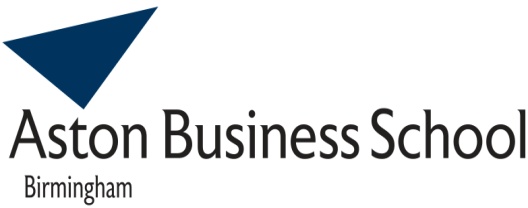 EssentialMethod of assessmentEducation and qualificationsAn undergraduate degree in a relevant subject (upper second or first class honours)A doctorate in a relevant academic discipline (Grade 9 only) or a MSc/MBA with significant teaching experience in the relevant subject Application formApplication formExperienceExperience of teaching in relevant undergraduate and postgraduate programmes, especially in innovation Experience of conducting tutorials, coaching and mentoring students and giving timely and effective student feedbackExperience in the supervision of masters and/or MBA students (Grade 9 only)Application form Application formApplication formAptitude and skillsAbility to employ innovative teaching and training methodsAbility to manage and supervise student projects and dissertationsExcellent English Language communication skills (written, oral and presentation)Competent user of IT including Word, Excel, PowerPoint and learning related technologies to enhance student experienceExcellent organisational capabilityAbility to work as a member of a teamAbility to take part in course and programme development (Grade 9 only)Knowledge of quality assurance processes and ability to comply with them (Grade 9 only)Ability to manage an academic programme (Grade 9 only)Interview and PresentationInterview and PresentationApplication form, Interview and PresentationPresentationInterviewInterviewApplication form, InterviewInterviewApplication form, InterviewTraining and DevelopmentSuccessful completion (or significant progress) in an equivalent of the University’s PG Certificate in Professional Practice (PGCPP) (Grade 9 only) / willingness to undertake the University’s PG Certificate in Professional Practice (PGCPP) within 2 years of appointmentA willingness to undertake further training as appropriate and to adopt new procedures as and when requiredInterviewInterviewOtherCommitment to observing the University’s Equal Opportunities policy at all timesAbility to attend the University as and when required for scheduled teaching, relevant meetings and student supportInterviewInterviewDesirableMethod of assessmentEducation and qualificationsA doctorate in a relevant academic discipline (Desirable at Grade 8 only)A Postgraduate Certificate in Teaching and Learning in Higher Education, or equivalent qualificationApplication formApplication formExperienceExperience of using virtual learning environments e.g. Blackboard / Pebble PadInternational and/or intercultural experienceExperience of designing and developing academic modules for undergraduate and/or postgraduate audiencesExperience of module or programme leadership (Desirable at Grade 8 only)Experience in the supervision of masters and/or MBA students (Desirable at Grade 8 only)InterviewInterviewApplication form, Interview and PresentationApplication form, InterviewInterviewHoliday entitlement30 days per annum, in addition to 13 days public and university holidays.PensionEligible staff are offered a defined benefit pension with the Universities Superannuation Fund (USS).Contribution payRelocationClosing date for applicationsFriday 27 Septmber 2013Interview dateTo be confirmedBhandna BaggaHR Advisor +44 (0) 121 204 4586t-baggab@aston.ac.uk  Manpreet KaurHR Administrator +44 (0) 121 204 4590m.kaur10@aston.ac.uk Disclosure and Barring Service (DBS)Research start up fund for new academicsAll academic staff joining Aston Business School receive a start-up fund of £3,000 (for Lecturers and Teaching Fellows) and £6,000 (for Senior Lecturers).  This fund must be used to cover the cost of any IT equipment required, but any unused money can be put towards research costs, and must be used within 18 months of starting the appointment at Aston University.Teaching QualificationsIt is the normal expectation that all teaching staff who are not able to satisfy the requirements of an advanced teaching qualification (such as the University’s PG Certificate in Professional Practice (PGCPP)) on appointment should be able to do so within two years of appointment.  This may be extended to four years in exceptional circumstances or where staff hold part-time posts.  